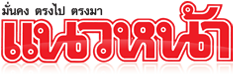 ข่าวประจำวันพฤหัสบดีที่ 25 สิงหาคม พ.ศ.2559 หน้าที่ 21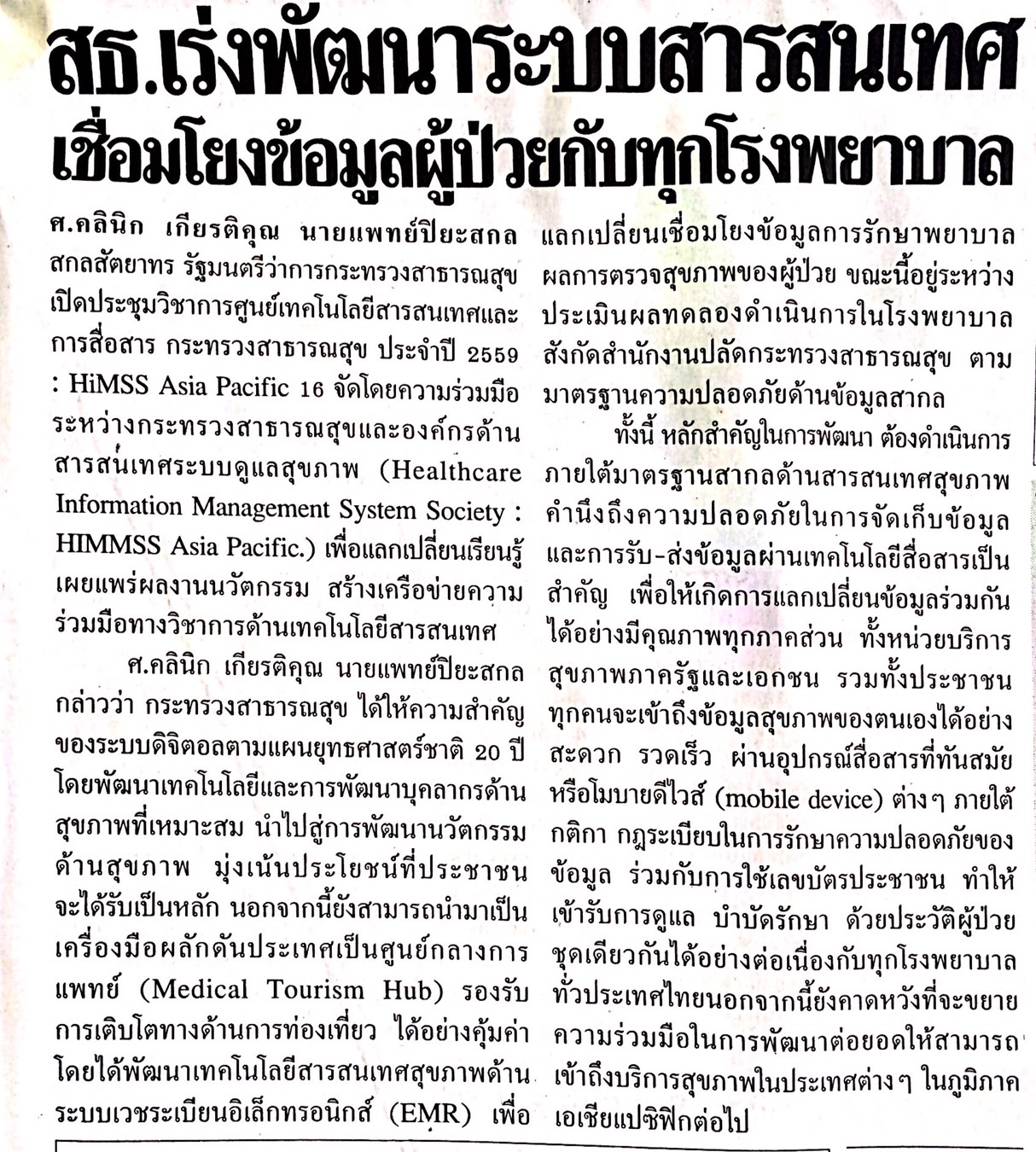 ข่าวประจำวันพฤหัสบดีที่ 25 สิงหาคม พ.ศ.2559 หน้าที่ 21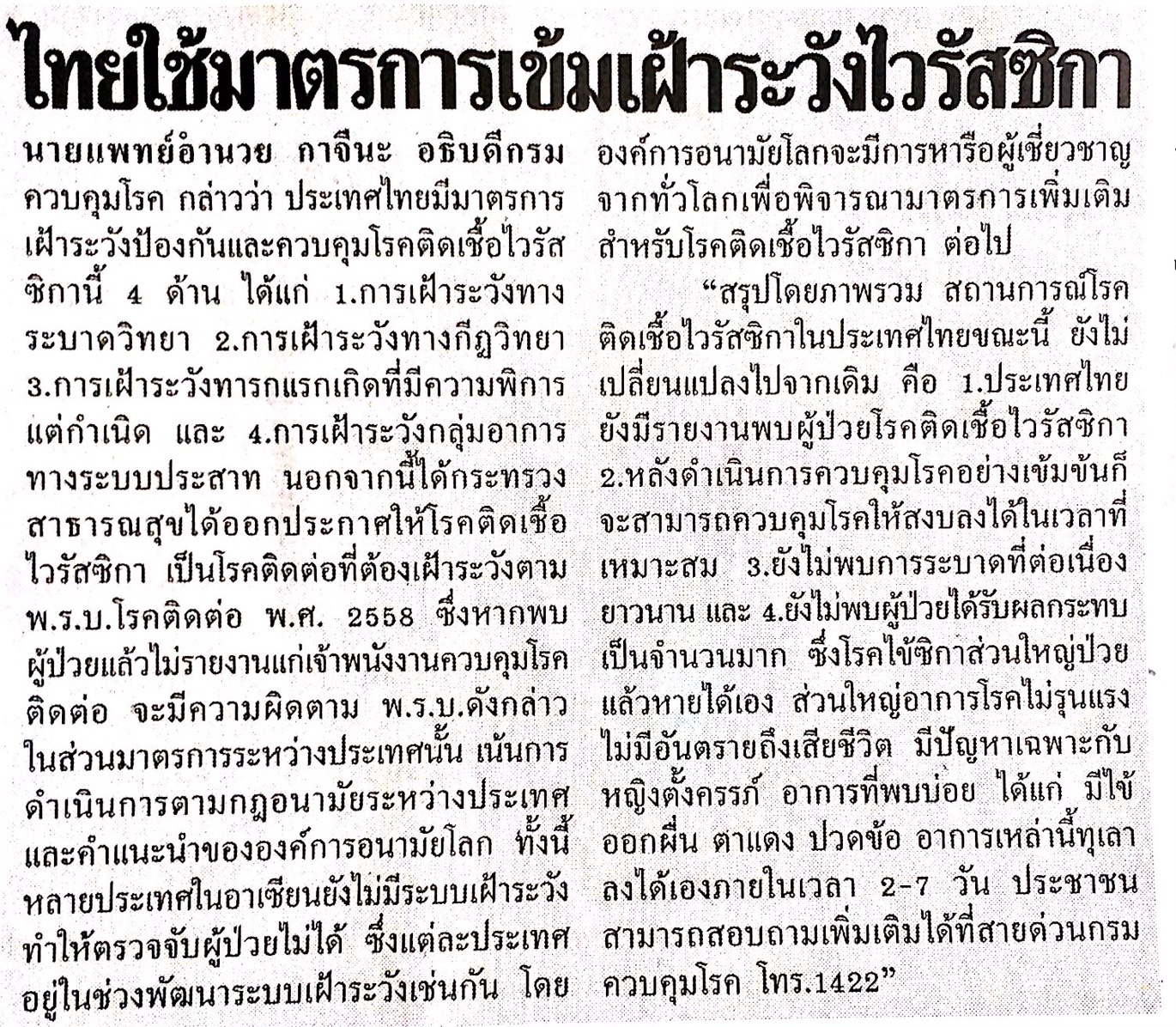 ข่าวประจำวันพฤหัสบดีที่ 25 สิงหาคม พ.ศ.2559 หน้าที่ 21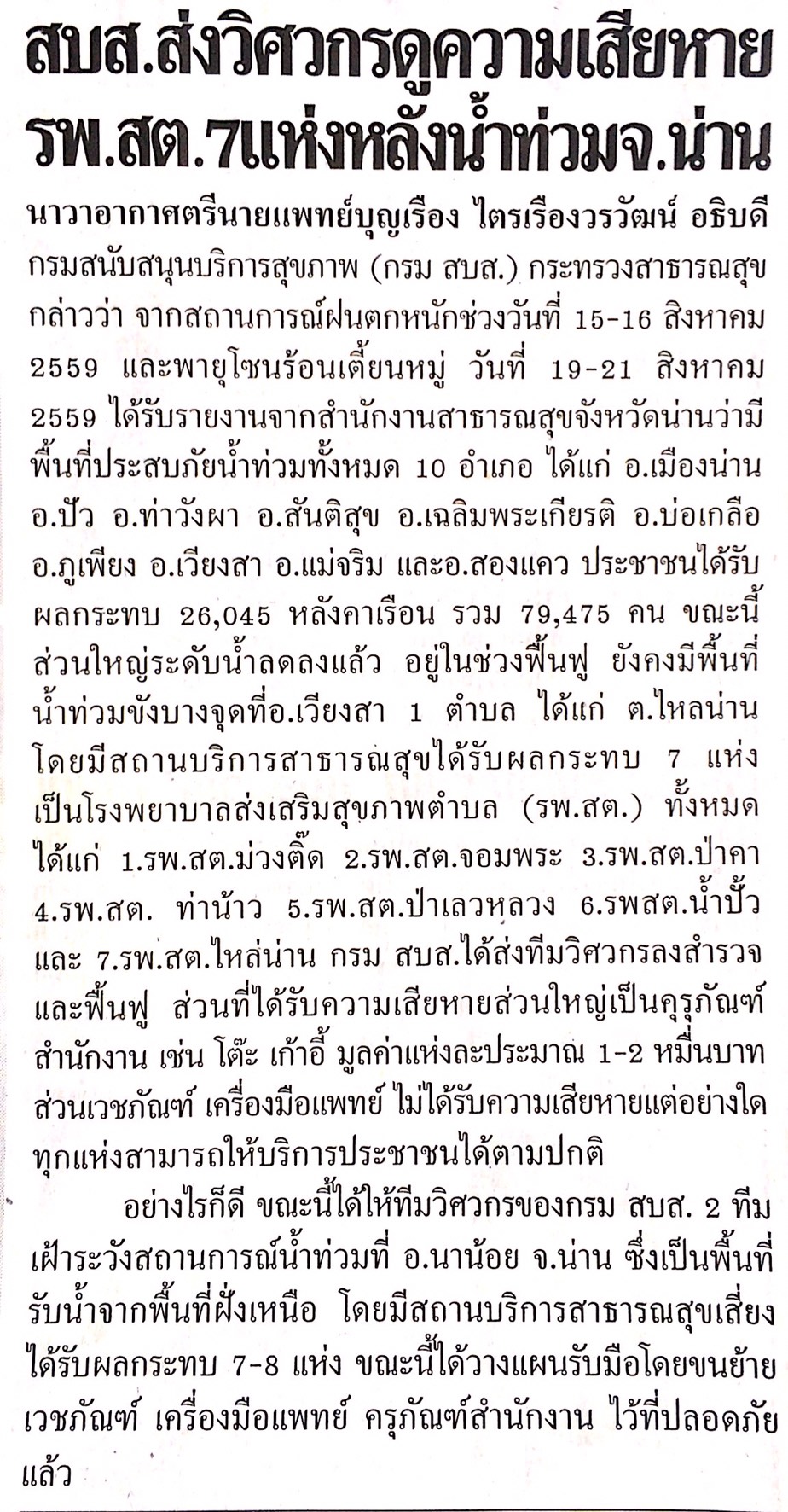 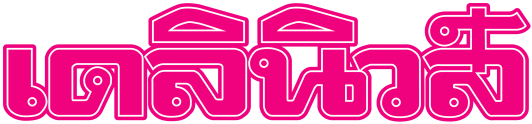 ข่าวประจำวันพฤหัสบดีที่ 25 สิงหาคม พ.ศ.2559 หน้าที่ 3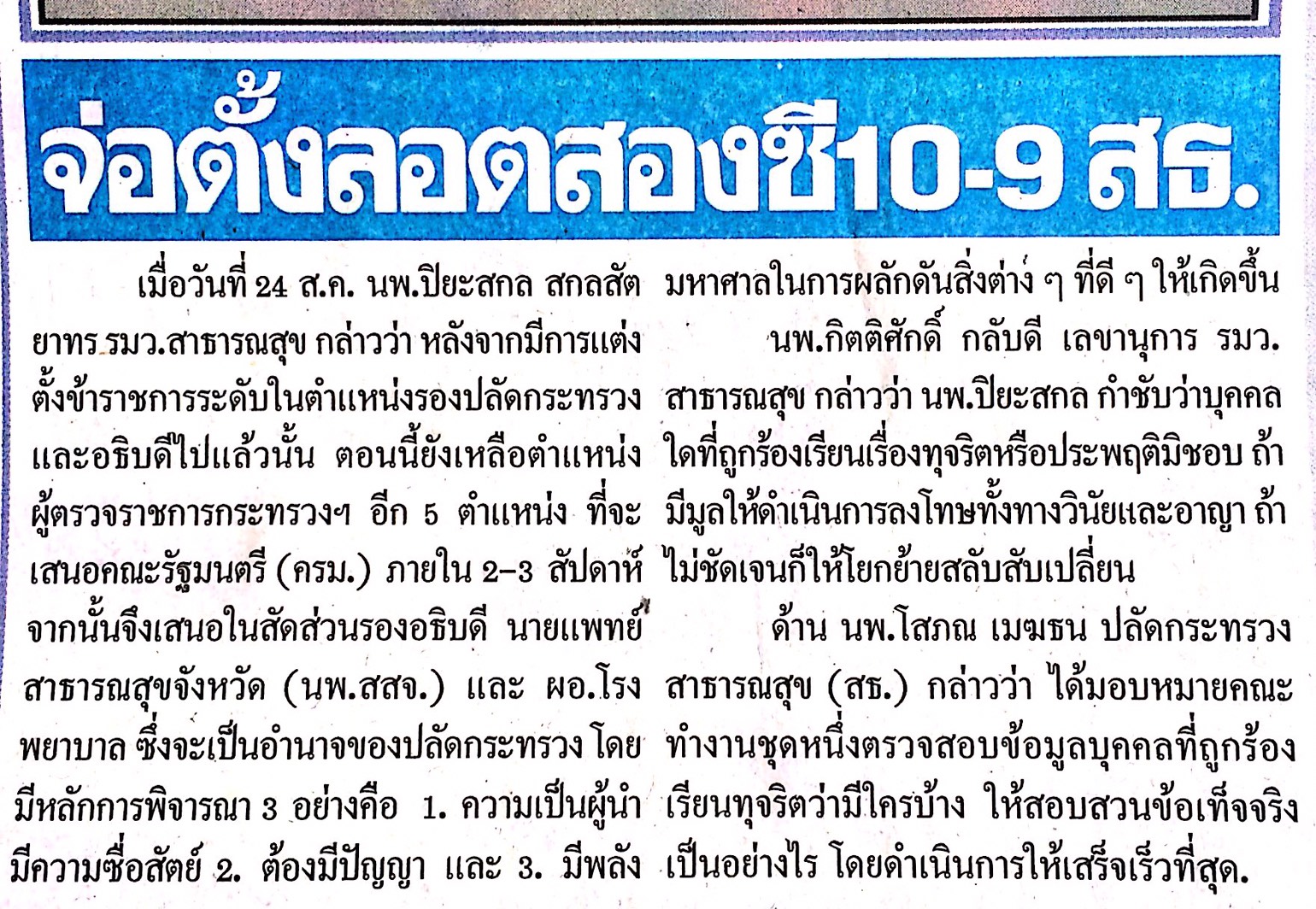 